Внеклассное мероприятие по английскому языку в 5 классе“Welcome to the Knowledge land”Цель игры: развивать речь учащихся, мышление, обобщить знания учащихся, полученных знаний на уроках английского языка за 1 полугодие.Задачи: закрепить знания, развивать навыки умения работать в коллективе и принимать совместное решениеВоспитывать уважение к культуре своей страны и стран изучаемого языкаОснащение: плакаты, проектор, презентацияХод мероприятияI.Beginning-Good afternoon boys and girls and our guests!Good afternoon now.Wake body, wake mind,Work, play, say and find,Wash, brush, sing, dance, and do!Good afternoon to you!Today we have an unusual lesson. The theme of our lesson is “Welcome to the Knowledge land”. We will travel to the knowledge country.  To   our party I have invited judges: Matchanova G.T., Starikova T.N., Yakup S.I.Before begin our competition let’s sing a songPhonetic drill “ABC song”Let’s begin our travel to knowledge land!Забегает Bad girl:  How so! you will get to this country! I bewitched it!Oh children! Who is this? Who are you? What’s  your name?My name is Bad girl!My darling bad girl! We so want to get into the country of knowledge “What will we do?”Well, I’ll split your country of knowledge if you complete the tasksDo you agree children?Yes!!!The 1st task is “Greetings” (Приветствие команд. Девиз команд. Презентация эмблем. Участники представляют свою команду.)The 1st team 5 “A” – “Cool teens” – Крутые подростки – Маленькими шагами мы достигаем больших результатов. Это все мы! – Small  steps, big results. It is all about us!The 2nd team 5 “B” – “Funny friends!” – Когда мы едины, мы непобедимы – We are united – we are the best!The 3rd team is 5 “V”- “Happy mates”- Listen to us! Believe in us! Connect us! - Слушайте нас! Верьте в нас! Присоединяйтесь к нам!The 2nd task of the game called “Do you know English  alphabet well?” Find the words from the numbers.Phoenix - 16,8,15,5,14,9,24Cyclops - 3,25,3,12,15,16,19Doctor – 4,15,3,20,15,18Baker- 2,1,11,5,18Harp – 8,1,18,16Cello- 3,5,12,12,15  Task №3  Puzzles  (make true sentences)Team “Cool teen” – 1) were, human, and, horse, half, centaurs – Centaurs were half human and horse2) The Phoenix was with a long golden tail – was, a, tail, golden, the Phoenix, long, withTeam “Funny friends” – 1) Fred Flinstone is tall and he has got dark hair. – hair, Flinstone, tall, and, he, got, has, Fred, dark2) Have you got a best friend? – friend, you, have, got, best, a? Team “Happy mates”- The Samruk was a magic bird -  a, magic, The, bird, was, Samruk2) The piano house has got four rooms – has, the, got, piano, got, rooms, four Now please let’s we have a rest!ФИЗКУЛЬТМИНУТКАTask №4 Do the crossword  Task №5 № Listen and drawReflection :  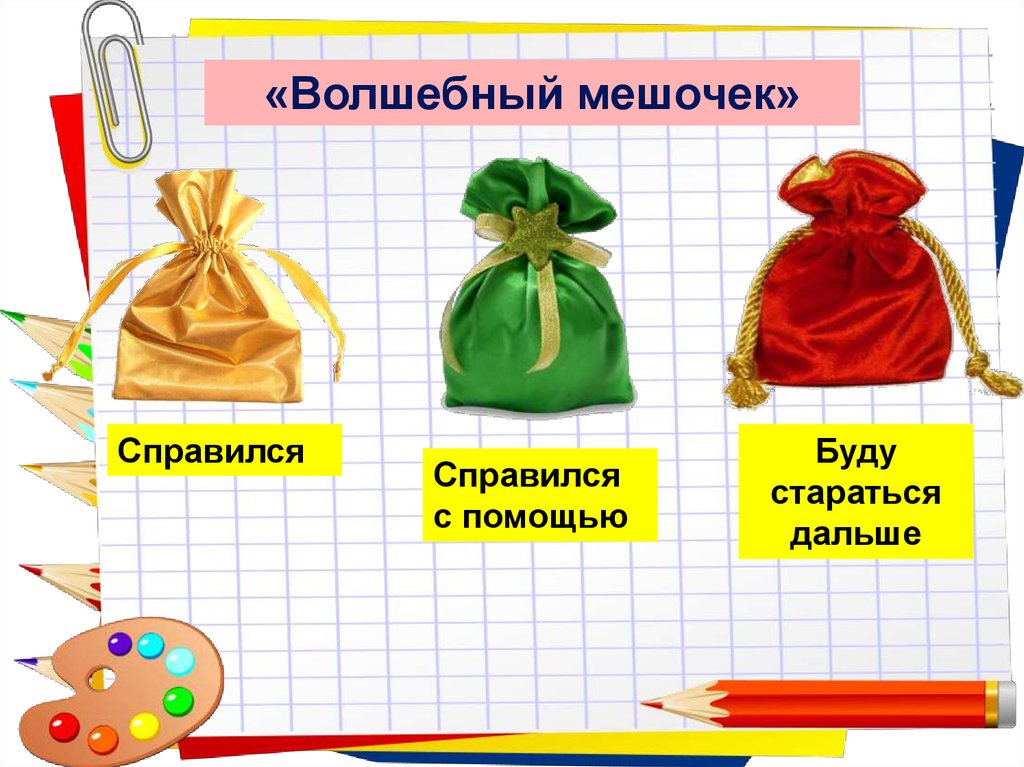 